Лот № 8набережная Адм. Трибуца (54°42'26.9"N 20°31'37.0"E)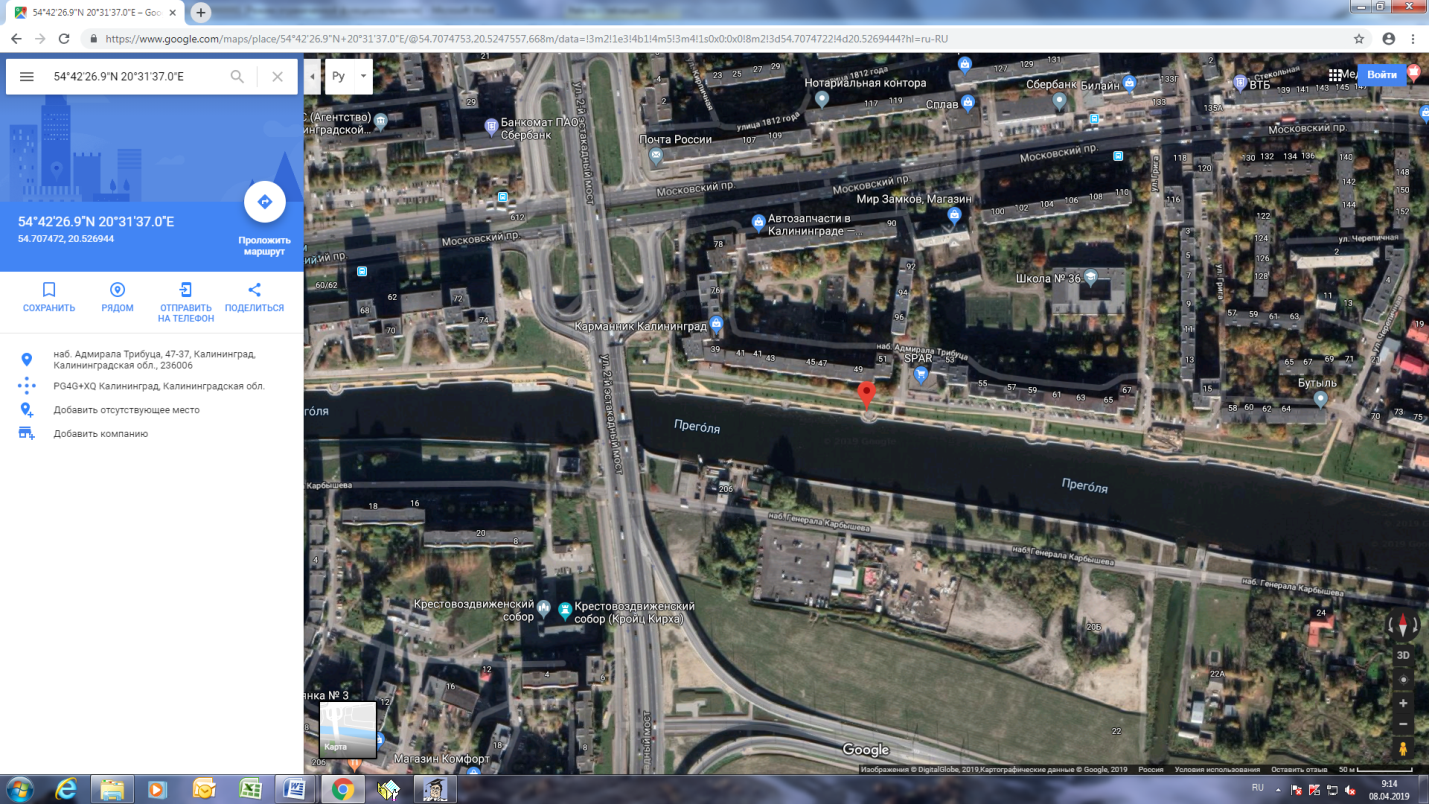 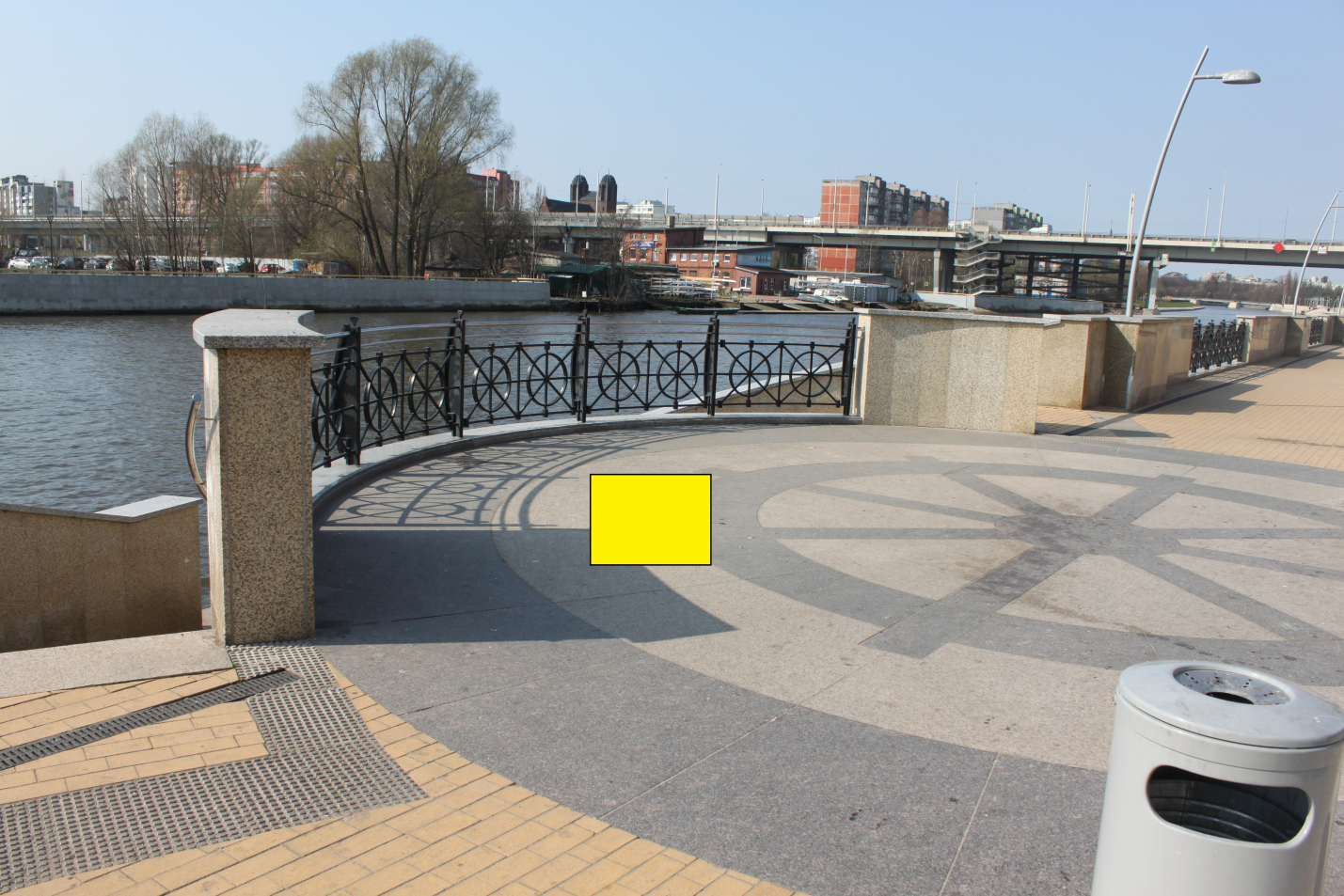 (1 м х 1 м = 1 кв. м)